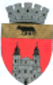 U.A.T. BLAJ - CONSILIUL LOCALPiața 1848 nr.16, cod 515400, județul.Albatel: 0258 -710110; fax: 0258-710014e-mail: primarieblaj@rcnet.ro					Proces verbalIncheiat azi 11.05.2021, cu ocazia  sedintei ,,Ordinare,, a Consiliului local al municipiului Blaj , convocat  prin procedura ,, La distanta,, . Consiliul local al municipiului Blaj a fost convocat, in sedinta  Ordinara  prin procedura ,, La distanta,,  de catre Primarul municipiului Blaj, in baza Dispozitiei nr. 264 din data 05.05.2021, intervalul orar fiind: 16.00-19.00.Avand in vedere contextul epidemiologic existent, respectiv problemele generate de infectia cu Coronavirus(Covid-19).Vazand prevederile 141/10.11.2020 in legatura cu modalitatea de convocare si desfasurare a sedintelor Consiliului local al municipiului Blaj prin procedura ,, La Distanta,, pe perioada instituirii starii de alerta si/sau starii de urgenta.Convocarea sedintei s-a facut telefonic, s-a prezentat ordinea de zi, data, intervalul orar al desfasurarii sedintei. 								  Proiectele de hotarare insotite de toate documentele prevazute de lege au fost transmise electronic consilierilor locali pentru a studia si pentru a-si exprima votul electronic.            Din totalul celor 19 membrii ai Consiliului local al municipiului Blaj,au raspuns solicitarii  19  consilieri locali Lista consilierilor locali convocaţi se află în dosarul special al prezentei şedinţe.          	Lucrarile de secretariat sunt consemnate de catre d-na Denes Adela Maria – inspector de specialitate - municipiul Blaj  .              Domnul Damian Augustin Aurol -consilier local , ales presedinte de sedinta pentru perioada aprilie-iunie conform HCL. nr. 50/2021.              Proiectele de hotarare propuse pe ordinea de zi a sedintei  ,,ordinare,, convocata prin procedura La Distanta”:                  Aprobarea procesului-verbal al ședinței anterioare .  1. PROIECT DE HOTARARE, privind modificarea articolului 1 din HCL Blaj nr.48/01.04.2021 în legătură cu proiectul “EXTINDERE ȘI DOTARE AMBULATORIU SPITAL MUNICIPAL BLAJ”.	           Inițiator: Rotar Gheorghe Valentin – Primarul municipiului Blaj.           Comisiile de specialitate au avizat favorabil  proiectul de hotarare.              Votul pentru proiectul nr.1  :  Acordul consilierilor au votat 19 ,,pentru” , acesta devenind :                                    Hotararea nr.78 /2021 2. PROIECT DE HOTARARE, privind aprobarea vânzarii prin licitație publică  a imobilului – teren (loc de casa) inscris in CF nr. 71297 in suprafata de 479 mp proprietatea UAT municipiul Blaj – domeniul privat,  situat administrativ in Blaj – strada Ion Agarbiceanu nr. 2,(cartier Chereteu)	 	           Inițiator: Rotar Gheorghe Valentin – Primarul municipiului Blaj.            Comisiile de specialitate au avizat favorabil  proiectul de hotarare.Avand in vedere propunerile consilierilor locali se numesc urmatorii in comisia de evaluare a ofertelor:1. Damian Augustin2. Zedler Mihai, ca reprezentanti ai Consiliului Local al municipiului Blaj în comisia de evaluare a ofertelor a cărei componenţă se va aproba prin dispoziţie Primarului municipiului Blaj.											1. Nicusan Claudiu2.Sideras Alexandru, ca reprezentanti-supleanti ai Consiliului Local al municipiului Blaj  în comisia de evaluare a ofertelor a cărei componenţă se va aproba prin dispoziţie a Primarului municipiului Blaj.	             Votul pentru proiectul nr.2  :  Acordul consilierilor : au votat 19 ,,pentru” , acesta devenind :                                    Hotararea nr. 79/20213. PROIECT DE HOTARARE, prin care Consiliul local al municipiului Blaj aprobă Studiul privind Adaptarea la Schimbările Climatice, Prevenirea și Gestionarea Riscurilor la Nivelul Municipiului Blaj .	           Inițiator: Rotar Gheorghe Valentin – Primarul municipiului Blaj.            Comisiile de specialitate au avizat favorabil  proiectul de hotarare.              Votul pentru proiectul nr. 3 :  Acordul consilierilor au votat 19 ,,pentru” , acesta devenind :                                    Hotararea nr.80 /2021 4. PROIECT DE HOTARARE, prin care Consiliul local al municipiului Blaj aprobă Studiul privind Analiza Nevoilor Sociale la Nivelul Municipiului Blaj .	           Inițiator: Rotar Gheorghe Valentin – Primarul municipiului Blaj.             Comisiile de specialitate au avizat favorabil  proiectul de hotarare.              Votul pentru proiectul nr. 4 :  Acordul consilierilor au votat 19  ,,pentru” , acesta devenind :                                    Hotararea nr.81 /2021          5. PROIECT DE HOTARARE, prin care Consiliul local al municipiului Blaj aprobă Strategia de Dezvoltare Culturală a Municipiului Blaj .	           Inițiator: Rotar Gheorghe Valentin – Primarul municipiului Blaj.             Comisiile de specialitate au avizat favorabil  proiectul de hotarare.              Votul pentru proiectul nr. 5 :  Acordul consilierilor au votat 19 ,,pentru” , acesta devenind :                                    Hotararea nr.82 /2021  6. PROIECT DE HOTARARE, prin care Consiliul local al municipiului Blaj aprobă Studiul Privind Analiza Nevoilor în Domeniul Tineret și Sport la Nivelul Municipiului Blaj . 	           Inițiator: Rotar Gheorghe Valentin – Primarul municipiului Blaj.           Comisiile de specialitate au avizat favorabil  proiectul de hotarare.              Votul pentru proiectul nr. 6 :  Acordul consilierilor au votat 19 ,,pentru” , acesta devenind :                                    Hotararea nr.83 /2021	In urma centralizarii voturilor se considera inchise lucrarile sedintei ,,  ordinare convocata  prin procedura ,, La distanta,, a Consiliului local al municipiului Blaj din data de 11.05.2021 	Drept care am încheiat prezentul proces verbal.		         Blaj , 11.05.2021         PRESEDINTE DE SEDINTA,                                                           SECRETAR   GENERAL                                            Damian Augustin Aurol                                                                        Stefanescu Sergiu                                                          